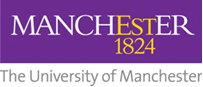 De Minimis State Aid Declaration[insert name of project]You are being offered assistance under the European Commission’s De Minimis Regulations 1407/2013. This allows an enterprise to receive up to €200,000 worth of assistance over any three fiscal year period.  The De Minimis Regulations 1407/2013(as published in the Official Journal of the European Union L352 24.12.2013) can be downloaded at http://eur-lex.europa.eu/LexUriServ/LexUriServ.do?uri=OJ:L:2013:352:0001:0008:EN:PDF. To confirm that you are able to receive this assistance you must declare the full amount of de minimis aid you have already received over the past two fiscal years and the current. You must also declare that the awarding of de minimis aid in accordance with the above regulations and for the purposes of the current agreement will not result in you exceeding the €200,000 threshold.The following is not a comprehensive list of the possible forms of aid.  However it should give an indication of the most common forms of aid, which you may have been given over the past three fiscal years.  Potentially any assistance from a public body might be an aid.  Should you have any doubts on this matter, please contact the body from which the assistance was received.Grants from public bodies Loans from public bodies at favourable ratesLoan guarantees from public bodiesDifferential tax benefitsGrants from an investment trust (including charities) which may themselves have received the funds from a public bodyGrants from a part publicly funded venture capital fundPublicly administered funds, even if the funds were originally not public such as the national lotteryWaiving or deferral of fees or interest normally due to a public body such as the waiving or deferral of rent or waiver of interest normally due on late payment of taxation or other costs to a public bodyMonopoly licences or guarantees of market shareAdvertising via a public channel such as a tourist board or state owned televisionConsultancy advice provided either free or at a reduced rateTraining provided either free or at a reduced rateAid for investment in environmental projectsProvision of a free or reduced rate feasibility study for research and development or other assistance with research and developmentPurchase of public land or property at a less than market rateBenefiting from the provision of infrastructure where your organisation was pre-identified as a beneficiaryThese types of aid may have been provided under De Minimis (as De Minimis aid) or under another State Aid regulation. If you are in any doubt whether aid received was De Minimis aid or about its value, check with the organisation, which provided it. If they are unable to say or there is any uncertainty, assume that it was De Minimis aid unless its value exceeded €200,000 in which case it cannot have been De Minimis.  Any De Minimis state aid awarded to you under this project will have to be declared if you apply, or have applied, for any other De Minimis aid.I declare that the amount of De Minimis aid received by the company / organisation over the last three fiscal year period is:* Add or delete rows as necessary This should be the date the aid was approved, not the date the aid was received# This should be the Official EU Accounting Exchange Rate from the date that the aid was approved not received: http://ec.europa.eu/budget/contracts_grants/info_contracts/inforeuro/inforeuro_en.cfm Data ProtectionThe data contained in this De Minimis Record is a mandatory requirement to enable support to be provided by this funded project.  As well as being a record of the support provided, the data may be used to for reporting purposes (e.g. to the European Commission) and also for subsequent evaluation of the project (e.g. to contact beneficiaries to understand their views on how they have benefited from the project).  The data may be used by the project deliverer, BEIS, or DCLG’s appointed agent (e.g. an external consultant appointed to evaluate the project), for the purposes outlined above.I declare that the amount of aid received by ………………………………...…………………………………………………[insert name of organisation] is less than €200,000 worth of assistance over the last three fiscal year period and that the details contained in this declaration are true and accurate and that the data can be used in accordance with the Data Protection statement.Signature: ………………………………...…………………………………………………Name: ………………………………...…………………………………………………Position: ………………………………...…………………………………………………Date: ………………………………...…………………………………………………†New to region within the last 12 monthsName of Business:                                                                                     Name of Business:                                                                                     Tel no:Contact Person & Position:                                                                        Contact Person & Position:                                                                        Postcode:Address:   Address:   Email:New†     Micro        SME        Large  Sole proprietor    Partnership    Company   Organisation Who Provided The Aid*Date Aid ApprovedEstimated Value (£)Estimated Value(€)#